П Е Р Е Л І Крішень, віднесених до протоколу № 16 від 30.07.2019 рокузасідання виконавчого комітету Фастівської міської радиВИКОНАВЧИЙ КОМІТЕТФастівська міська рада       П Р О Т О К О Л  №  _16_ЗАСІДАННЯ ВИКОНАВЧОГО КОМІТЕТУФастівської міської ради30	липня	2019 р.Засідання почалося:       8.00Засідання закінчилося:  08.15№ 422
   ФАСТІВСЬКА МІСЬКА РАДА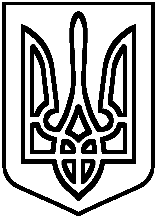           ВИКОНАВЧИЙ КОМІТЕТПорядок денний                засідання виконавчого комітету міської ради30 липня  2019 р.								8:00         Доповідає: Рябоконь А.С.     –  начальник  управління                                                                      економіки та міжнародного                                                                     співробітництваПро погодження переліку об’єктів інвестування та підготовку інвестиційних проектівМіський голова								М.В.НетяжукВИКОНАВЧИЙ КОМІТЕТФастівська міська рада. Фастів, пл. Соборна,1Протокол  №  16ЗАСІДАННЯ ВИКОНАВЧОГО КОМІТЕТУм. Фастів								30 липня           2019 р 	  Головуючий:  Нетяжук  М.В. –  міський голова	   Секретар:     Тхоржевська Л.О. – керуючий справами виконкомуНа засіданні виконкому присутні члени виконкому:	Нетяжук М.В.					Тхоржевська Л.О.	Ясінський С.А.					Абрамов А.В.	Зикова О.Б.						Хацьола Ю.В.	Давиденко О.П.					Форосенко О.М.На засіданні виконкому  відсутні члени виконкому:Рудяк Т.Я.                                              Соловей Ю.В.Шаповал А.В.                                        Чемерський О.Ю.Очеретний Д.В.                                      Мельник Д.О.Кудряшов В.М.Присутні на засіданні виконкому:Козій О.С.					–	в.о.начальника загального відділу,Мельниченко А.В.			–	начальник юридичного управління,Рябоконь А.С.				–	начальник  управління  економіки 							та міжнародного  співробітництваПорядок денний затверджено одноголосно.Слухали:            Доповідає:Рябоконь А.С.Про погодження переліку об’єктів інвестування та підготовку інвестиційних проектівВиступили: Хацьола Ю.В., Нетяжук М.В., Давиденко О.П.,                          Тхоржевська Л.О.Пропозиція: у додатку 1 до рішення виконавчого комітету в таблиці  в третьому рядку  третій колонці, а саме в п.2,  замінити цифри «0,0021» на цифри «0,005».        Голосували за пропозицію: за – «8»; проти – «0»; утримались «0».Пропозиція: у додатку 1 до рішення виконавчого комітету в таблиці  в четвертому рядку, другій  колонці, а саме в п.3,  замінити слова «….вул.Садова, 10» на  слова «….вул.Садова, 10-а», та у четвертому рядку доповнити  третю колонку  цифрами «0,30».        Голосували за пропозицію: за – «8»; проти – «0»; утримались «0».		Голосували за рішення з пропозиціями:                      за – «8»; проти – «0»; утримались «0».		Рішення   прийнято  (додається).	Міський голова						М.В.Нетяжук	 Секретар 							Л.О.Тхоржевська№п/пЗміст  рішення№ рішенняПримітка1Про погодження переліку об’єктів інвестування та підготовку інвестиційних проектів422